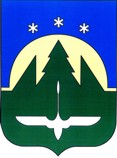 Муниципальное образованиеХанты-Мансийского автономного округа – Югрыгородской округ город Ханты-МансийскГЛАВА ГОРОДА ХАНТЫ-МАНСИЙСКАПОСТАНОВЛЕНИЕот 15 сентября 2015 года                 	                              	                                         №42Ханты-МансийскО назначении публичных слушаний по вопросам предоставленияразрешения на условно разрешенныйвид использования земельныхучастков, отклонение от предельныхпараметров разрешенного строительстваобъекта капитального строительства Рассмотрев материалы комиссии по землепользованию и застройке территории города Ханты-Мансийска об обращении общества с ограниченной ответственностью «Версо-Монолит Инвест» по вопросам предоставления разрешения на условно разрешенный вид использования земельных участков, отклонение от предельных параметров разрешенного строительства объекта капитального строительства, представленные Администрацией города Ханты-Мансийска, в соответствии со статьями 39, 40 Градостроительного кодекса Российской Федерации, руководствуясь статьями 19, 70 Устава города Ханты-Мансийска, Решением Думы города Ханты-Мансийска от 28 октября 2005  года                 № 123 «О порядке организации и проведения публичных слушаний в городе Ханты-Мансийске»:1.Назначить проведение публичных слушаний по вопросам предоставления разрешения на условно разрешенный вид использования земельных участков                    с кадастровыми номерами 86:12:0101089:542, 86:12:0101089:80, 86:12:0101089:15 «Многоквартирные жилые дома», отклонение от предельных параметров разрешенного строительства объекта капитального строительства «Многоквартирный жилой дом по ул. Красноармейская в г. Ханты-Мансийске»               в части увеличения этажности до 10, высоты до 35 м, коэффициента соотношения общей площади здания к площади земельного участка до 1,25, общей площади встроенных помещений до 662,5 кв.м. (зона спортивного назначения ОДЗ 206 планировочного квартала 04:02:11) с участием граждан, проживающих в пределах указанной территориальной зоны. 	2.Установить, что предложения по вопросу, указанному в пункте 1 настоящего постановления, принимаются в срок до 17 часов 00 минут 06 октября 2015 года по адресу: г. Ханты-Мансийск, ул. Калинина, 26, кабинет 305.3.В рамках публичных слушаний провести обсуждение по вопросу, указанному в пункте 1 настоящего постановления, 06 октября 2015 года                    с 18 часов 00 минут в малом зале муниципального бюджетного учреждения «Культурно-досуговый центр «Октябрь» по адресу: г. Ханты-Мансийск,                        ул. Дзержинского, 7.4.Проведение публичных слушаний и подготовку заключения                             по результатам проведения публичных слушаний возложить на комиссию                            по землепользованию и застройке территории города Ханты-Мансийска. 	5.Председательствующим на публичных слушаниях назначить исполняющего обязанности директора Департамента градостроительства                           и архитектуры Администрации города Ханты-Мансийска Коновалову Г.А., секретарем публичных слушаний – начальника отдела градостроительной деятельности управления градостроительной деятельности Департамента градостроительства и архитектуры Администрации города Ханты-Мансийска Олейника В.И.           6.Администрации города Ханты-Мансийска разместить информацию                        о времени, месте и теме проведения слушаний, уполномоченном органе, ответственном за их подготовку и проведение, на Официальном информационном портале органов местного самоуправления города Ханты-Мансийска в сети Интернет не позднее 10 дней до дня проведения публичных слушаний.  7.Заключение о результатах публичных слушаний подлежит опубликованию в средствах массовой информации в течение 10 дней со дня подписания заключения, но в срок не более одного месяца с момента оповещения жителей города о времени и месте проведения публичных слушаний.8.Настоящее постановление подлежит опубликованию в средствах массовой информации.Глава городаХанты-Мансийска			                                     В.А.Филипенко